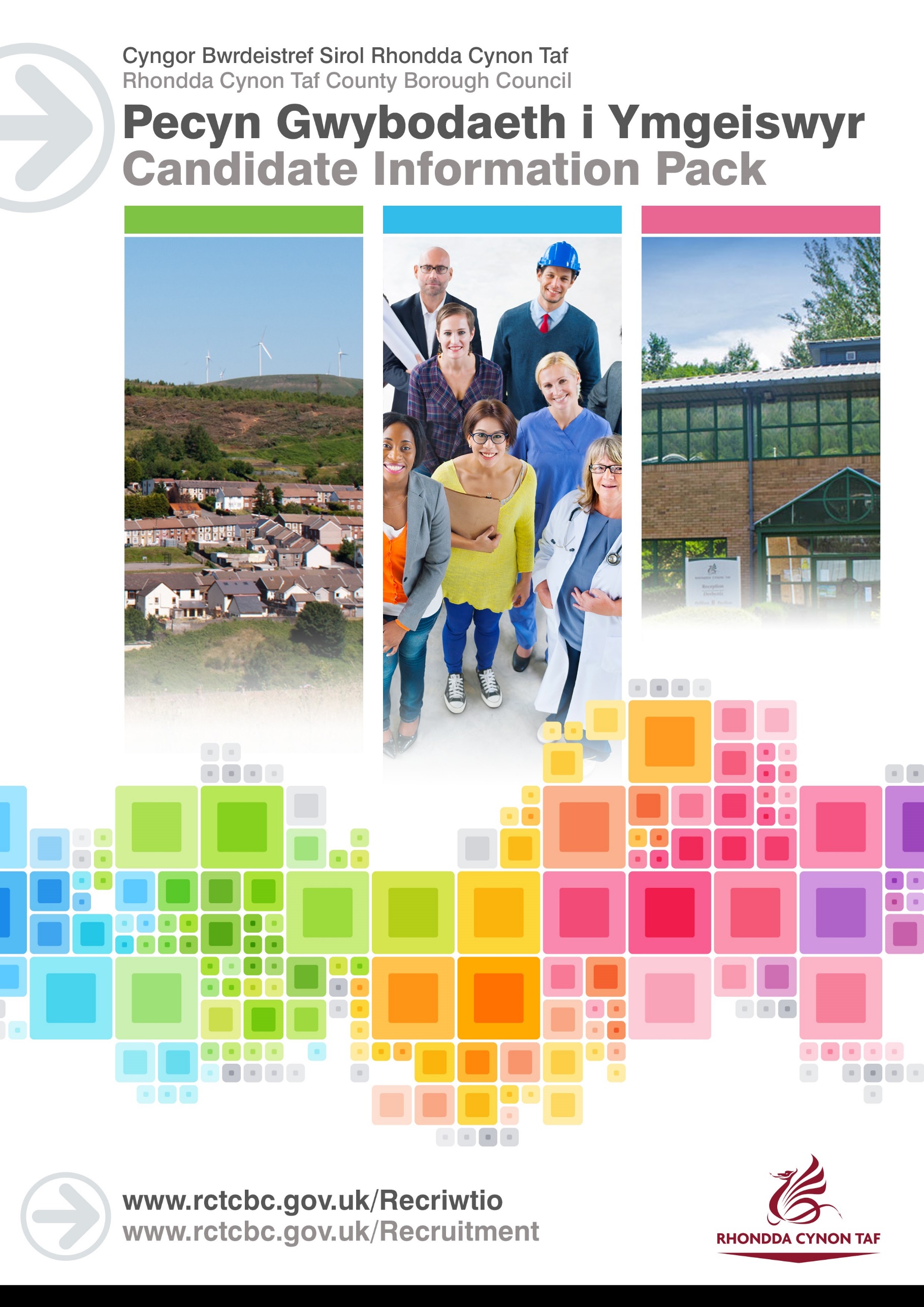 DISGRIFIAD SWYDDRHEOLWR Y GWASANAETHDarparu gwelliannau cyson i ansawdd ac effeithlonrwydd eu gwasanaethau nhw er mwyn cynnig y gwasanaethau mwyaf effeithlon a’r deilliannau gorau posibl i unigolion, eu teuluoedd a'u cynhalwyr.Cyfeirnod y Swydd: AmrywiolDyddiad y Disgrifiad Swydd: Medi 2021Amcanion AllweddolMANYLEB PERSONMae'r fanyleb yma'n nodi gwybodaeth a/neu gymwysterau, profiad a chymwyseddau personol a fyddai'n ddelfrydol ar gyfer y swydd benodol yma.Mae'r adrannau Gwybodaeth/Cymwysterau a Phrofiad yn disgrifio'r gallu technegol sy'n angenrheidiol er mwyn gwneud y swydd yma yn llwyddiannus.Mae'r adran Cymwyseddau yn disgrifio'r mathau o sgiliau (heb fod yn dechnegol), y galluoedd, a'r nodweddion personol, a fyddai gyda'r person sy'n ddelfrydol ar gyfer y swydd benodol yma. Mae'r cymwyseddau yn disgrifio sut byddai'r person hwnnw, yn ddelfrydol, yn gweithio gyda phobl eraill a sut y byddai'n ymgymryd â'i gyfrifoldebau.Mae'r adran Amodau Arbennig a Gofynion Proffesiynol yn disgrifio unrhyw briodoleddau eraill sy'n briodol i'r amgylchiadau penodol a fo'n ymwneud â'r swydd yma.CyfadranGWASANAETHAU CYMUNED A GWASANAETHAU I BLANTAdran/UwchadranGWASANAETHAU I OEDOLION Carfan/AdranGOFAL A CHYMORTH TYMOR HIRYn atebol i:PENNAETH Y GWASANAETHSwyddi sy'n atebol i'r swydd yma: Rheolwyr Carfan – Arfer a Chyflawniad a gweithwyr proffesiynol eraill fel sy'n briodol i Strwythur y Gwasanaeth Oes angen Gwiriad y Gwasanaeth Datgelu a Gwahardd?OES    MANWL Darparu arweinyddiaeth a rheolaeth strategol i'r carfanau gwaith cymdeithasol sy'n atebol i ddeiliad y swydd er mwyn helpu'r carfanau hynny i gynllunio a chydgysylltu adnoddau i gyflawni gwaith yn ôl fframweithiau deddfwriaethol a pholisi perthnasol y DU, Cymru a'r Cyngor.Bod yn gyfrifol am sicrhau bod modd i'r Cyngor ymateb mewn ffordd arloesol i anghenion heriol, deinamig ac amrywiol cymunedau Rhondda Cynon Taf a'r bobl y mae'n eu cefnogi, gan ystyried ei ofynion statudol a'i adnoddau.Diogelu a hyrwyddo lles pobl agored i niwed gan gynnwys plant a phobl ifainc trwy ddarparu gwasanaethau o safon uchel.Datblygu arbenigedd o ran arfer perthnasol gwaith cymdeithasol er mwyn rhoi cyngor i uwch swyddogion y Cyngor ac Aelodau o'r Cabinet ar faterion yn ymwneud ag achosion cymhleth sy'n gofyn am ddyraniad sylweddol a pharhaus o adnoddau. Adolygu arferion a darpariaeth gwasanaeth ar y cyd â sefydliadau partner allweddol (Bwrdd Iechyd Prifysgol, Materion Tai, y trydydd sector a'r sector annibynnol); Gwneud argymhellion ar gyfer newidiadau a gweithredu gwasanaethau, datblygu, comisiynu a gweithredu gwasanaethau newydd ar eich pen eich hun neu gydag asiantaethau partner ar ran y Cyngor.Bod yn gyfrifol am weithredu’r Fframwaith Sicrhau Ansawdd ar draws y gwasanaeth gan gynnwys y rhaglen archwilio i sicrhau bod y safonau proffesiynol uchaf yn cael eu cynnal a sicrhau bod lles pobl sy'n agored i niwed yn cael ei gefnogi a’i ddiogelu.Bod yn gyfrifol am iechyd a diogelwch a lles staff gwaith cymdeithasol sy'n gweithio heb oruchwyliaeth yng nghymuned Rhondda Cynon Taf. Bod yn gyfrifol am gomisiynu gwasanaethau i ddiwallu anghenion unigol defnyddwyr gwasanaethau a chynhalwyr ym Mwrdeistref RhCT gan gynnwys awdurdodi lleoliadau gofal cymhleth. Gweithio mewn partneriaeth â Phennaeth y Gwasanaeth a'r Cyfarwyddwr i ddatblygu strategaeth ar gyfer y gwasanaeth i gyflawni blaenoriaethau'r Cyngor ar gyfer gofal cymdeithasol. Bydd hyn yn cynnwys rheoli rhaglen o newidiadau, ac ymateb yn gadarnhaol ac yn rhagweithiol i'r heriau mae gwasanaethau gofal cymdeithasol yn eu hwynebu.Rheoli llwyth achosion cymhleth ac amrywiol y maes gwasanaeth perthnasol a chymryd cyfrifoldeb i wella lefel uchel yr wybodaeth a'r sgiliau yn barhaus.Pam gweithio i Gyngor Rhondda Cynon Taf?Pam gweithio i Gyngor Rhondda Cynon Taf?Mae'n dda gan Wasanaethau i Blant Cyngor Rhondda Cynon Taf gynnal swyddi Rheolwyr Gwasanaeth ar draws ei feysydd gwasanaeth.Mae gyda phob un o'n hymarferwyr a'n rheolwyr y cyfle i ddylanwadu ar ein gwaith wrth iddo ddatblygu. Maen nhw'n cael cymorth carfan reoli gadarn a phrofiadol ar lefelau strategol a gweithredol.  Rydyn ni’n cydnabod bod maes gwaith cymdeithasol yn un heriol yn broffesiynol ac yn bersonol a'i fod yn gofyn am sgiliau, ymroddiad a brwdfrydedd sylweddol. Mae gyda ni ganolfan Addysg a Datblygu fewnol, bwrpasol sy'n rhoi cymorth ymarferol i reolwyr ac ymarferwyr ar bob lefel gynnal eu sgiliau a'u Datblygiad Proffesiynol Parhaus. Mae Rheolwyr Gwasanaeth yn cael eu cynorthwyo i gyflawni rhaglen datblygu rheoli perthnasol. Bydd modd i weithwyr Cyngor RhCT hefyd fanteisio ar ystod eang o fuddion staff sy'n cynnwys:25 diwrnod o wyliau blynyddol, sy'n cynyddu i 30 diwrnod ar ôl 5 mlynedd o wasanaethCynllun Beicio i'r GwaithAelodaeth Hamdden am Oes ratachCerdyn gostyngiadau i staff – Cerdyn VectisCynllun Prynu TechnolegDiben y swydd:Diben y swydd:CYFRIFOLDEBAU PENODOLARWAIN A DATBLYGU GWASANAETH Arwain yn effeithiol drwy hyrwyddo dealltwriaeth o safonau uchaf arferion gwaith cymdeithasol sy'n adlewyrchu syniadau arloesol cyfredol ac arfer sy'n seiliedig ar dystiolaeth wrth weithio gydag unigolion, eu teuluoedd a'u cynhalwyr.Sicrhau bod gwasanaethau'n cydymffurfio â gweithdrefnau ac arferion diogelu Bwrdd Diogelu Cwm Taf Morgannwg.Sicrhau bod gwasanaethau yn bodloni'r gofynion sydd wedi'u nodi yn y Cynllun Darparu Gwasanaeth.Defnyddio adnoddau cyfyngedig y garfan er mwyn rheoli darparu datrysiadau arloesol, creadigol ac ymarferol i alluogi newid a gwella o fewn y Gwasanaethau i Oedolion a/neu'r Gwasanaethau i Blant.Darparu arweiniad clir i staff y gwasanaeth i sicrhau y caiff amcanion y gwasanaeth eu diwallu, ac i sicrhau datblygiad a gwelliant proffesiynol parhaus, yn unol â pholisi'r Cyngor.Bod yn gyfrifol am ddatblygu, gweithredu a gwerthuso polisïau'r Gwasanaeth yn ôl yr angen.Bod yn atebol am gyflwyno'r Fframwaith Sicrwydd Ansawdd o fewn gwasanaethau trwy sicrhau bod rhaglen archwilio yn cael ei sefydlu, a bod gwersi'n cael eu dysgu i wella ymarfer a deilliannau.Dirprwyo ar ran Pennaeth y Gwasanaeth ble mae angen a ble y bo'n addas.Rhoi cyngor a chyfeiriad i feysydd gwasanaeth yn absenoldeb tymor byr rheolwyr gwasanaeth eraill.Gweithio gyda'r garfan uwch-reolwyr er mwyn datblygu gwasanaethau yn unol ag arferion gorau a chyfarwydd strategol y Cyngor gan ystyried y Fframwaith Cyflawniad Cenedlaethol a dangosyddion cyflawniad lleol.Arwain neu fod yn aelod o baneli mewnol ac amlasiantaeth sy'n berthnasol i'r gwasanaeth, neu gyfrannu atyn nhw.Hwyluso ymgysylltiad defnyddwyr gwasanaeth, cynhalwyr a rhieni wrth ddatblygu gwasanaethau.Bod yn gyfrifol am ddatblygu a monitro Cytundebau Lefel Gwasanaeth o fewn y maes cyfrifoldeb yn fewnol drwy'r Cyngor ac yn allanol drwy asiantaethau partner neu ddarparwyr gwasanaethau.Bod yn gyfrifol am gynlluniau parhad busnes a chynlluniau argyfwng ar gyfer y gwasanaeth, a chyfrannu at gynlluniau ac ymatebion y Cyngor i sefyllfaoedd argyfwng.CYFRIFOLDEBAU GWEITHREDOL Bod yn rheolwr llinell ffurfiol ar Reolwyr Carfan – Arfer a Chyflawniad ac uwch aelodau eraill o staff y mae deiliad y swydd yn gyfrifol amdanyn nhw.Rhoi cyngor a chyfeiriad i Reolwyr Carfan – Arfer a Chyflawniad ac uwch aelodau eraill o staff yn eu gwaith o wneud penderfyniadau diogel, clir a chyson gan ddefnyddio asesiadau o ansawdd da, prosesau dadansoddi risg a chyfarwyddyd arfer gorau.Sicrhau bod gwasanaethau perthnasol yn bodloni eu dyletswyddau statudol a'u gofynion rheoliadol a hefyd yn rheoli eu swyddogaethau anstatudol yn ymarferol ar y cyd â Rheolwyr Carfan – Arfer a Chyflawniad ac uwch aelodau eraill o staff. Bod yn atebol am wneud penderfyniadau allweddol yn unol â pholisïau a gweithdrefnau. Bod yn atebol am benderfyniadau i gefnogi Rheolwyr Carfan – Arfer a Chyflawniad ac uwch aelodau o staff eraill yn y gwasanaeth lle bo angen.Sicrhau bod modd i Reolwyr Carfan – Arfer a Chyflawniad ac uwch aelodau o staff eraill fynd i'r afael ag unrhyw faterion yn ymwneud â thangyflawniad a gallu gyda staff cyn gynted â phosibl ac yn unol â pholisïau'r Cyngor.Yn unol â chynllun dirprwyo'r Cyngor, byddwch chi'n cymryd cyfrifoldeb am benderfynu ar faterion ariannol, rheoli cyllid, penodi staff, materion adnoddau dynol, gan gynnwys materion iechyd a diogelwch a chomisiynu gwasanaethau. Bod yn gyfrifol am nodi ac uwchgyfeirio risgiau gwasanaeth allweddol yn ôl yr angen a datblygu a gweithredu cynlluniau i liniaru neu leihau'r risgiau yma. Bod yn gadeirydd mewn cyfarfodydd yn ôl yr angen er mwyn hwyluso gwaith y Gwasanaethau i Oedolion a/neu Wasanaethau i Blant.ADDYSG, DATBLYGU AC YMARFER Mynd ati ar eich liwt eich hun i fod yn effro i newidiadau mewn deddfwriaeth berthnasol, deilliannau gwaith ymchwil, a chanllawiau a gwybodaeth am arferion gorau.Cymryd cyfrifoldeb personol am ddatblygiad proffesiynol parhaus yn unol â gofynion cofrestru Gofal Cymdeithasol Cymru. Sicrhau trosglwyddo gwybodaeth a rhannu arfer gorau ar draws Gwasanaethau i Oedolion a/neu Wasanaethau i Blant ac asiantaethau partner.Sicrhau bod y gwasanaethau'n gweithredu yn erbyn gwahaniaethu o ran hil, rhyw, oed, statws priodasol, rhywioldeb, anabledd, crefydd neu genedligrwyddGweithredu cyfrifoldebau iechyd a diogelwch yn unol â dogfen ‘Cyfrifoldebau Iechyd a Diogelwch’.Cyflawni unrhyw ddyletswyddau a chyfrifoldebau rhesymol eraill sy'n gymesur â'r swydd ar gais Cyfarwyddwr y Gwasanaethau i Oedolion neu'r Gwasanaethau i Blant neu yng ngoleuni cyfle cytûn i ddatblygu'n broffesiynol.BYDD CYNNWYS Y DDOGFEN YMA YN CAEL EI ADOLYGU O BRYD I'W GILYDD GAN YMGYNGHORI Â DEILIAD Y SWYDD. MAE'N BOSIBL BYDD Y DISGRIFIAD SWYDD YN NEWID YN SGIL HYNNY.Mae diogelu plant ac oedolion agored i niwed yn gyfrifoldeb craidd pob un o'n gweithwyr. Dylech chi roi gwybod i Hwb Diogelu Amlasiantaeth Cwm Taf am unrhyw bryderon sydd gyda chi o ran diogelu.Gwybodaeth / Cymwysterau:Gwybodaeth / Cymwysterau:HanfodolDymunolMeddu ar gymhwyster gwaith cymdeithasol proffesiynol, fel gradd israddedig/meistr mewn gwaith cymdeithasol neu gymhwyster cyfatebol blaenorol, e.e. CQSW, DipSW, CSS. NEU gymhwyster proffesiynol cydnabyddedig arall mewn maes cysylltiedig, megis Iechyd neu Ofal Cymdeithasol.   Meddu ar gymhwyster rheoli sy'n cael ei gydnabod gan sefydliad Gofal Cymdeithasol Cymru.Dealltwriaeth gadarn o'r gyfraith sy'n ymwneud ag oedolion/plant a'u teuluoedd.Gwybodaeth am ddatblygiad plant a phobl ifainc. Gwybodaeth am Ddeddf Gwasanaethau Cymdeithasol a Llesiant (Cymru) 2014.Gwybodaeth am y canlynol: prosesau asesu ar gyfer anghenion gofal a chymorth gweithdrefnau diogelu ar gyfer plant ac oedolion sy'n wynebu risgcanllawiau a phrosesau statudol sy'n ymwneud â phlant sy'n derbyn gofal.Gwybodaeth a dealltwriaeth sylweddol o ddeddfwriaeth a pholisi gofal cymdeithasol i oedolion ac/neu i blant a'u goblygiadau o fewn llywodraeth leol, y sector gofal cymdeithasol ehangach a meysydd cysylltiedig, gan gynnwys iechyd.Gwybodaeth am faterion rheoli busnes, gan gynnwys materion ariannol a chyflawniad sy'n cael effaith arbennig ar ddarpariaeth y gwasanaeth o fewn llywodraeth leol.Tystiolaeth o ddatblygiad proffesiynol parhaus, a hyfforddiant rheoli.Sgiliau Cymraeg Lefel 1 – Bydd raid i bob gweithiwr gymryd rhan mewn sesiwn cyflwyniad i'r Gymraeg i gyrraedd y lefel yma Edrychwch ar y Canllaw Sgiliau Iaith Gymraeg ar-lein:  www.rctcbc.gov.uk/SgiliauCymraegSgiliau Cymraeg Lefel 2 i Lefel 5. I gael gwybodaeth am y lefelau, mynnwch olwg ar ein canllawiau Lefelau Sgiliau Cymraeg, sydd i'w gweld yn adran y Gwasanaethau Cymraeg ar wefan Cyngor RhCT.Parodrwydd i ymgymryd â hyfforddiant pellach sy'n briodol ar gyfer y swydd.  Profiad:Profiad:HanfodolDymunolProfiad ôl-gymhwyso sylweddol yn y ddisgyblaeth gysylltiedig (5 mlynedd a rhagor).Profiad sylweddol o reoli mewn Gwasanaeth Gofal Cymdeithasol.Profiad o weithio gyda deddfwriaeth ac arferion da sy'n ymwneud â phlant a phobl ifainc. Profiad o reoli newid yn llwyddiannus.Profiad o waith amlasiantaeth cydweithredol a chynhyrchiol.Profiad o weithio o fewn cyllidebau cyfyngedig a rheoli adnoddau'n effeithiol.Profiad o flaengynllunio strategol llwyddiannus.Profiad o gyd-gynhyrchu camau cynllunio a chyflanwi gwasanaethau.Sut rydyn ni'n disgwyl i chi ymddwyn yn y gwaith:Fframwaith Cymwyseddau Fframwaith Cymwyseddau Rheolwyr CanolMeysydd CymhwyseddDatblygu a Chymell PoblYsbrydoli pobl eraill drwy ddangos brwdfrydedd a thrwy feddu ar agwedd ymarferol tuag at waith. Arwain drwy esiampl.Mynd ati i rannu gwybodaeth a phrofiad ag eraill er mwyn datblygu’r gwasanaeth.Pennu nodau ac amcanion clir a chyraeddadwy i aelodau o’r garfan ac adolygu’r rhain yn rheolaidd.Gweithio'n rhan o bartneriaeth ac mewn carfanMeithrin perthynas barhaus, gadarnhaol a chefnogol gyda phob math o bobl wahanol.Bob amser yn gweithio i ddeall a datrys gwahaniaethau mewn agendâu, amcanion a disgwyliadau.Meddu ar wybodaeth ardderchog ynglŷn â rhwydweithiau lleol a chenedlaethol.Cyfathrebu'n effeithiolRhoi’r negeseuon cywir i’r bobl gywir heb oedi a rhannu'r wybodaeth ddiweddaraf gyda nhw. Mynd ati i greu cyfleoedd rheolaidd ar gyfer cynnal trafodaethau agored a rhannu gwybodaeth e.e. cyfarfodydd carfan.Gallu addasu arddull ac ieithwedd sy'n gweddu i grwpiau gwahanol o bobl. Rheoli NewidDeall a derbyn yr angen am newid er mwyn ymateb yn effeithiol i heriau yn y dyfodol.Dangos eu bod yn deall sut mae pobl yn teimlo yn ystod y cyfnod o newidiadau ac yn eu helpu nhw drwyddo.Gwneud i syniadau a mentrau newydd weithio’n ymarferol o ran ei hunan a gweddill y garfan.Gweithredu StrategaethSicrhau bod aelodau o staff yn deall beth ydy cyfraniad gweithredol eu swyddogaethau nhw at gyflawni’r strategaeth.Paratoi a hyrwyddo polisïau, canllawiau a dogfennau eraill sy’n glir ac sydd wedi’u hysgrifennu’n dda. Herio darpariaethau gwasanaethau er mwyn sicrhau dyfodol mwy cynaliadwy i wella safon bywyd pobl a safon yr amgylchedd. Rheoli AdnoddauDefnyddio adnoddau sydd ar gael yn effeithiol a bod yn gadarnhaol o ran hynny (Cynllunio’r Gweithlu).Gwerthuso ac yn ymateb yn barhaus i anghenion y gwasanaeth er mwyn gwella materion effeithlonrwydd, ansawdd a gwerth y broses cynnal gwasanaethau (cynllunio’r gweithlu).Rheoli cyllidebau o fewn terfynau arian parod penodol.Sicrhau Canlyniadau…………………………….Canolbwyntio ar ddefnyddwyr y gwasanaethRhagweld materion a allai godi, ac yn mynd ati i ddelio â nhw mewn ffordd ragweithiol.Cyflawni a rhagori ar welliannau o ran cynnal gwasanaethau.Bod yn barod i wneud mwy na'r disgwyl i gyflawni tasgau pwysig. ………………………………………………………………………Mynd ati i ymgynghori â Defnyddwyr Gwasanaethau er mwyn pennu'r hyn maen nhw'n ei ddymuno gan y Cyngor ac i ddeall yr hyn sy’n wirioneddol bwysig iddyn nhw.Hyrwyddo diwylliant lle mae’r cwsmeriaid i gyd yn cael eu parchu a'u gwerthfawrogi.Rhoi'r grym yn nwylo staff i ymdrin ag ymatebion ar y rheng flaen, ac yn darparu cefnogaeth a chymorth lle bo angen hynny.Amodau Arbennig a Gofynion Proffesiynol  Amodau Arbennig a Gofynion Proffesiynol  Y modd i deithio'n annibynnol ledled ardal y gwasanaeth.Bod yn destun gwiriadau manwl y Gwasanaeth Datgelu a Gwahardd yn rheolaidd.Bod yn gyfrifol am gofrestru'n 'Weithiwr Cymdeithasol' gyda Gofal Cymdeithasol Cymru yn barhaus, neu reoleiddiwr cydnabyddedig os yw'n meddu ar gymhwyster mewn maes arall sy'n debyg. 